Publicado en Barcelona el 08/06/2016 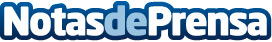 Nuevas soluciones de etiquetaje y packaging para el sector del aceiteEl Sleeve como solución de branding para el sector del aceite. Etiquetas antimanchas que repelen las manchas de aceite
Datos de contacto:IPE Innovaciones Para EtiquetajesNota de prensa publicada en: https://www.notasdeprensa.es/nuevas-soluciones-de-etiquetaje-y-packaging Categorias: Marketing Actualidad Empresarial http://www.notasdeprensa.es